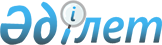 О Майском районном бюджете на 2021 - 2023 годыРешение Майского районного маслихата Павлодарской области от 24 декабря 2020 года № 1/65. Зарегистрировано Департаментом юстиции Павлодарской области 28 декабря 2020 года № 7115.
      В соответствии с пунктом 2 статьи 75 Бюджетного кодекса Республики Казахстан от 4 декабря 2008 года, подпунктом 1) пункта 1 статьи 6 Закона Республики Казахстан от 23 января 2001 года "О местном государственном управлении и самоуправлении в Республике Казахстан", пунктом 4 статьи 18 Закона Республики Казахстан от 8 июля 2005 года "О государственном регулировании развития агропромышленного комплекса и сельских территорий", Майский районный маслихат РЕШИЛ:
      1. Утвердить Майский районный бюджет на 2021 - 2023 годы согласно приложениям 1, 2 и 3 соответственно, в том числе на 2021 год в следующих объемах:
      1) доходы – 6023119 тысяч тенге, в том числе:
      налоговые поступления – 755602 тысячи тенге; 
      неналоговые поступления – 11810 тысяч тенге;
      поступления от продажи основного капитала – 7183 тысячи тенге;
      поступления трансфертов – 5248524 тысячи тенге;
      2) затраты – 6119252 тысячи тенге; 
      3) чистое бюджетное кредитование – 24147 тысяч тенге, в том числе:
      бюджетные кредиты – 57469 тысяч тенге;
      погашение бюджетных кредитов – 33322 тысячи тенге;
      4) сальдо по операциям с финансовыми активами – 0 тенге;
      5) дефицит (профицит) бюджета – -120280 тысяч тенге; 
      6) финансирование дефицита (использование профицита) бюджета – 120280 тысяч тенге.
      Сноска. Пункт 1 - в редакции решения Майского районного маслихата Павлодарской области от 07.12.2021 № 1/10 (вводится в действие с 01.01.2021).


      2. Утвердить на 2021 год резерв местного исполнительного органа района в сумме 0 тенге.
      Сноска. Пункт 2 - в редакции решения Майского районного маслихата Павлодарской области от 25.10.2021 № 1/9  (вводится в действие с 01.01.2021).


      3. Предусмотреть в районном бюджете на 2021 год объем субвенции, передаваемой из областного бюджета в сумме 2774309 тысяч тенге.
      4. Предусмотреть в районном бюджете на 2021 год объем субвенций, передаваемых из районного бюджета в бюджеты сельских округов, сел Акжар и Майтубек, в общей сумме 306110 тысяч тенге, в том числе:
      село Акжар – 17460 тысяч тенге;
      Акшиманский сельский округ – 26407 тысяч тенге;
      Баскольский сельский округ – 28057 тысяч тенге;
      Казанский сельский округ – 27120 тысяч тенге;
      Каратерекский сельский округ – 27587 тысяч тенге;
      Кентубекский сельский округ – 24407 тысяч тенге;
      Коктубекский сельский округ – 46546 тысяч тенге;
      Майский сельский округ – 27160 тысяч тенге;
      Малайсаринский сельский округ – 29085 тысяч тенге;
      село Майтубек – 25832 тысячи тенге;
      Сатинский сельский округ – 26449 тысяч тенге.
      5. Предусмотреть в районном бюджете на 2022 год объем субвенций, передаваемых из районного бюджета в бюджеты сельских округов, сел Акжар и Майтубек, в общей сумме 328410 тысяч тенге, в том числе:
      село Акжар – 18460 тысяч тенге;
      Акшиманский сельский округ – 28407 тысяч тенге;
      Баскольский сельский округ – 30057 тысяч тенге;
      Казанский сельский округ – 29120 тысяч тенге;
      Каратерекский сельский округ – 30587 тысяч тенге;
      Кентубекский сельский округ – 30707 тысяч тенге;
      Коктубекский сельский округ – 48546 тысяч тенге;
      Майский сельский округ – 30160 тысяч тенге;
      Малайсаринский сельский округ – 30085 тысяч тенге;
      село Майтубек – 24832 тысячи тенге;
      Сатинский сельский округ – 27449 тысяч тенге.
      6. Предусмотреть в районном бюджете на 2023 год объем субвенций, передаваемых из районного бюджета в бюджеты сельских округов, сел Акжар и Майтубек, в общей сумме 334005 тысяч тенге, в том числе:
      село Акжар – 18709 тысяч тенге;
      Акшиманский сельский округ – 28193 тысячи тенге;
      Баскольский сельский округ – 31128 тысяч тенге;
      Казанский сельский округ – 30340 тысяч тенге;
      Каратерекский сельский округ – 31232 тысячи тенге;
      Кентубекский сельский округ – 31605 тысяч тенге;
      Коктубекский сельский округ – 49372 тысячи тенге;
      Майский сельский округ – 31310 тысяч тенге;
      Малайсаринский сельский округ – 30796 тысяч тенге;
      село Майтубек – 22616 тысяч тенге;
      Сатинский сельский округ – 28704 тысячи тенге.
      7. Учесть что в районном бюджете на 2021 год предусмотрены целевые текущие трансферты бюджетам сельских округов, сел Акжар и Майтубек в сумме 255939 тысяч тенге на затраты текущего характера.
      Сноска. Пункт 7 - в редакции решения Майского районного маслихата Павлодарской области от 07.12.2021 № 1/10 (вводится в действие с 01.01.2021).


      8. Распределение указанных сумм целевых трансфертов бюджетам сельских округов, сел Акжар и Майтубек определяется на основании постановления акимата района.
      9. Специалистам в области социального обеспечения, культуры и спорта, являющимся гражданскими служащими и работающим в сельских населенных пунктах, а также указанным специалистам, работающим в государственных организациях, финансируемых из местных бюджетов, предусмотреть повышенные на двадцать пять процентов оклады и тарифные ставки по сравнению со ставками специалистов, занимающихся этими видами деятельности в городских условиях.
      Сноска. Пункт 9 - в редакции решения Майского районного маслихата Павлодарской области от 08.06.2021 № 1/5 (вводится в действие с 01.01.2021).


      10. Контроль за исполнением настоящего решения возложить на постоянную комиссию районного маслихата по вопросам социально-экономического развития и бюджета.
      11. Настоящее решение вводится в действие с 1 января 2021 года. Майский районный бюджет на 2021 год
      Сноска. Приложение 1 в редакции решения Майского районного маслихата Павлодарской области от 07.12.2021 № 1/10 (вводится в действие с 01.01.2021). Майский районный бюджет на 2022 год Майский районный бюджет на 2023 год
					© 2012. РГП на ПХВ «Институт законодательства и правовой информации Республики Казахстан» Министерства юстиции Республики Казахстан
				
      Председатель сессии Майского

      районного маслихата 

Қ. Ботабай

      Секретарь Майского районного маслихата 

Г. Арынов
Приложение 1
к решению Майского
районного маслихата
от 24 декабря 2020 года
№ 1/65
Категория
Категория
Категория
Наименование
Сумма (тысяч тенге)
 Класс
 Класс
Наименование
Сумма (тысяч тенге)
 Подкласс
Наименование
Сумма (тысяч тенге)
1
2
3
4
5
1. Доходы
6023119
1
Налоговые поступления
755602
01
Подоходный налог
190553
1
Корпоративный подоходный налог
1411
2
Индивидуальный подоходный налог 
189142
03
Социальный налог
165100
1
Социальный налог
165100
04
Налоги на собственность
376146
1
Налоги на имущество
376022
5
Единый земельный налог
124
05
Внутренние налоги на товары, работы и услуги
22473
2
Акцизы
108
3
Поступления за использование природных и других ресурсов
19695
4
Сборы за ведение предпринимательской и профессиональной деятельности
2670
08
Обязательные платежи, взимаемые за совершение юридически значимых действий и (или) выдачу документов уполномоченными на то государственными органами или должностными лицами
1330
1
Государственная пошлина
1330
2
Неналоговые поступления
11810
01
Доходы от государственной собственности
3387
5
Доходы от аренды имущества, находящегося в государственной собственности
3275
7
Вознаграждения по кредитам, выданным из государственного бюджета
35
9
Прочие доходы от государственной собственности
77
1
2
3
4
5
04
Штрафы, пени, санкции, взыскания, налагаемые государственными учреждениями, финансируемыми из государственного бюджета, а также содержащимися и финансируемыми из бюджета (сметы расходов) Национального Банка Республики Казахстан 
2000
1
Штрафы, пени, санкции, взыскания, налагаемые государственными учреждениями, финансируемыми из государственного бюджета, а также содержащимися и финансируемыми из бюджета (сметы расходов) Национального Банка Республики Казахстан, за исключением поступлений от организаций нефтяного сектора и в Фонд компенсации потерпевшим
2000
06
Прочие неналоговые поступления 
6423
1
Прочие неналоговые поступления 
6423
3
Поступления от продажи основного капитала
7183
01
Продажа государственного имущества,
закрепленного за государственными учреждениями
0
1
Продажа государственного имущества, закрепленного за государственными учреждениями
0
03
Продажа земли и нематериальных активов
7183
1
Продажа земли
5227
2
Продажа нематериальных активов
1956
4
Поступления трансфертов
5248524
01
Трансферты из нижестоящих органов государственного управления
27232
3
Трансферты из бюджетов городов районного значения, сел, поселков, сельских округов
27232
02
Трансферты из вышестоящих органов государственного управления
5221292
2
Трансферты из областного бюджета
5221292
Функциональная группа
Функциональная группа
Функциональная группа
Функциональная группа
Наименование
Сумма (тысяч тенге)
Функциональная подгруппа
Функциональная подгруппа
Функциональная подгруппа
Наименование
Сумма (тысяч тенге)
Администратор бюджетных программ
Администратор бюджетных программ
Наименование
Сумма (тысяч тенге)
Программа
Наименование
Сумма (тысяч тенге)
1
2
3
4
5
6
2. Затраты
6119252
01
Государственные услуги общего характера
594042
1
Представительные, исполнительные и другие органы, выполняющие общие функции государственного управления
284223
112
Аппарат маслихата района (города областного значения)
27413
001
Услуги по обеспечению деятельности маслихата района (города областного значения)
27413
122
Аппарат акима района (города областного значения)
256810
001
Услуги по обеспечению деятельности акима района (города областного значения)
158149
113
Целевые текущие трансферты нижестоящим бюджетам
98661
2
Финансовая деятельность
46546
452
Отдел финансов района (города областного значения)
46546
001
Услуги по реализации государственной политики в области исполнения бюджета и управления коммунальной собственностью района (города областного значения)
46031
003
Проведение оценки имущества в целях налогообложения
365
010
Приватизация, управление коммунальным имуществом, постприватизационная деятельность и регулирование споров, связанных с этим
150
5
Планирование и статистическая деятельность
36276
453
Отдел экономики и бюджетного планирования района (города областного значения)
36276
001
Услуги по реализации государственной политики в области формирования и развития экономической политики, системы государственного планирования
36276
9
Прочие государственные услуги общего характера
226997
454
Отдел предпринимательства и сельского хозяйства района (города областного значения)
23836
1
2
3
4
5
6
001
Услуги по реализации государственной политики на местном уровне в области развития предпринимательства и сельского хозяйства
23836
810
Отдел реального сектора экономики района (города областного значения)
203161
001
Услуги по реализации государственной политики на местном уровне в области жилищно-коммунального хозяйства, пассажирского транспорта, автомобильных дорог, строительства, архитектуры и градостроительства
46855
003
Капитальные расходы государственного органа
378
113
Целевые текущие трансферты нижестоящим бюджетам
155928
02
Оборона
9645
1
Военные нужды
2169
122
Аппарат акима района (города областного значения)
2169
005
Мероприятия в рамках исполнения всеобщей воинской обязанности
2169
2
Организация работы по чрезвычайным ситуациям
7476
122
Аппарат акима района (города областного значения)
7476
007
Мероприятия по профилактике и тушению степных пожаров районного (городского) масштаба, а также пожаров в населенных пунктах, в которых не созданы органы государственной противопожарной службы
7476
03
Общественный порядок, безопасность, правовая, судебная, уголовно-исполнительная деятельность
1061
9
Прочие услуги в области общественного порядка и безопасности
1061
810
Отдел реального сектора экономики района (города областного значения)
1061
021
Обеспечение безопасности дорожного движения в населенных пунктах
1061
06
Социальная помощь и социальное обеспечение
394206
1
Социальное обеспечение
39192
451
Отдел занятости и социальных программ района (города областного значения)
39192
005
Государственная адресная социальная помощь
39192
2
Социальная помощь
267990
1
2
3
4
5
6
451
Отдел занятости и социальных программ района (города областного значения)
267990
002
Программа занятости
154873
004
Оказание социальной помощи на приобретение топлива специалистам здравоохранения, образования, социального обеспечения, культуры, спорта и ветеринарии в сельской местности в соответствии с законодательством Республики Казахстан
12033
007
Социальная помощь отдельным категориям нуждающихся граждан по решениям местных представительных органов
54385
010
Материальное обеспечение детей-инвалидов, воспитывающихся и обучающихся на дому
360
014
Оказание социальной помощи нуждающимся гражданам на дому
2322
017
Обеспечение нуждающихся инвалидов протезно-ортопедическими, сурдотехническими и тифлотехническими средствами, специальными средствами передвижения, обязательными гигиеническими средствами, а также предоставление услуг санаторно-курортного лечения, специалиста жестового языка, индивидуальных помощников в соответствии с индивидуальной программой реабилитации инвалида
3330
023
Обеспечение деятельности центров занятости населения
40687
9
Прочие услуги в области социальной помощи и социального обеспечения
87024
451
Отдел занятости и социальных программ района (города областного значения)
87024
001
Услуги по реализации государственной политики на местном уровне в области обеспечения занятости и реализации социальных программ для населения
49691
011
Оплата услуг по зачислению, выплате и доставке пособий и других социальных выплат
700
050
Обеспечение прав и улучшение качества жизни инвалидов в Республике Казахстан
29080
054
Размещение государственного социального заказа в неправительственных организациях
6203
113
Целевые текущие трансферты нижестоящим бюджетам
1350
07
Жилищно-коммунальное хозяйство
387953
1
Жилищное хозяйство
215944
1
2
3
4
5
6
810
Отдел реального сектора экономики района (города областного значения)
215944
009
Проектирование и (или) строительство, реконструкция жилья коммунального жилищного фонда
4344
098
Приобретение жилья коммунального жилищного фонда
211600
2
Коммунальное хозяйство
170746
810
Отдел реального сектора экономики района (города областного значения)
170746
012
Функционирование системы водоснабжения и водоотведения
155080
026
Организация эксплуатации тепловых сетей, находящихся в коммунальной собственности районов (городов областного значения)
15487
028
Развитие коммунального хозяйства
179
3
Благоустройство населенных пунктов
1263
810
Отдел реального сектора экономики района (города областного значения)
1263
016
Обеспечение санитарии населенных пунктов
1263
08
Культура, спорт, туризм и информационное пространство
330430
1
Деятельность в области культуры
212215
802
Отдел культуры, физической культуры и спорта района (города областного значения)
212215
005
Поддержка культурно-досуговой работы
212215
2
Спорт
6220
802
Отдел культуры, физической культуры и спорта района (города областного значения)
6220
007
Проведение спортивных соревнований на районном (города областного значения) уровне
2120
008
Подготовка и участие членов сборных команд района (города областного значения) по различным видам спорта на областных спортивных соревнованиях
4100
3
Информационное пространство
58791
470
Отдел внутренней политики и развития языков района (города областного значения)
16150
005
Услуги по проведению государственной информационной политики 
15000
008
Развитие государственного языка и других языков народа Казахстана
1150
802
Отдел культуры, физической культуры и спорта района (города областного значения)
42641
004
Функционирование районных (городских) библиотек
42641
1
2
3
4
5
6
9
Прочие услуги по организации культуры, спорта, туризма и информационного пространства
53204
470
Отдел внутренней политики и развития языков района (города областного значения)
30676
001
Услуги по реализации государственной политики на местном уровне в области информации, укрепления государственности и формирования социального оптимизма граждан, развития языков
21315
004
Реализация мероприятий в сфере молодежной политики
9361
802
Отдел культуры, физической культуры и спорта района (города областного значения)
22528
001
Услуги по реализации государственной политики на местном уровне в области культуры, физической культуры и спорта 
14931
032
Капитальные расходы подведомственных государственных учреждений и организаций
7597
10
Сельское, водное, лесное, рыбное хозяйство, особо охраняемые природные территории, охрана окружающей среды и животного мира, земельные отношения
47844
6
Земельные отношения
25182
463
Отдел земельных отношений района (города областного значения)
25182
001
Услуги по реализации государственной политики в области регулирования земельных отношений на территории района (города областного значения)
25182
9
Прочие услуги в области сельского, водного, лесного, рыбного хозяйства, охраны окружающей среды и земельных отношений
22662
453
Отдел экономики и бюджетного планирования района (города областного значения)
22662
099
Реализация мер по оказанию социальной поддержки специалистов
22662
12
Транспорт и коммуникации
1054237
1
Автомобильный транспорт
1052903
810
Отдел реального сектора экономики района (города областного значения)
1052903
043
Обеспечение функционирования автомобильных дорог
19136
044
Капитальный и средний ремонт автомобильных дорог районного значения и улиц населенных пунктов
3674
051
Реализация приоритетных проектов транспортной инфраструктуры
1030093
1
2
3
4
5
6
9
Прочие услуги в сфере транспорта и коммуникаций
1334
810
Отдел реального сектора экономики района (города областного значения)
1334
046
Субсидирование пассажирских перевозок по социально значимым городским (сельским), пригородным и внутрирайонным сообщениям
1334
13
Прочие
878627
3
Поддержка предпринимательской деятельности и защита конкуренции
878627
810
Отдел реального сектора экономики района (города областного значения)
878627
055
Развитие индустриальной инфраструктуры в рамках Государственной программы поддержки и развития бизнеса "Дорожная карта бизнеса-2025"
878627
14
Обслуживание долга
48656
1
Обслуживание долга
48656
452
Отдел финансов района (города областного значения)
48656
013
Обслуживание долга местных исполнительных органов по выплате вознаграждений и иных платежей по займам из областного бюджета
48656
15
Трансферты
2372551
1
Трансферты
2372551
452
Отдел финансов района (города областного значения)
2372551
006
Возврат неиспользованных (недоиспользованных) целевых трансфертов
26559
024
Целевые текущие трансферты из нижестоящего бюджета на компенсацию потерь вышестоящего бюджета в связи с изменением законодательства
2039882
038
Субвенции
306110
3. Чистое бюджетное кредитование
24147
Бюджетные кредиты
57469
10
Сельское, водное, лесное, рыбное хозяйство, особо охраняемые природные территории, охрана окружающей среды и животного мира, земельные отношения
57469
9
Прочие услуги в области сельского, водного, лесного, рыбного хозяйства, охраны окружающей среды и земельных отношений
57469
453
Отдел экономики и бюджетного планирования района (города областного значения)
57469
006
Бюджетные кредиты для реализации мер социальной поддержки специалистов
57469
1
2
3
4
5
6
5
Погашение бюджетных кредитов
33322
01
Погашение бюджетных кредитов
33322
1
Погашение бюджетных кредитов, выданных из государственного бюджета
33322
4. Сальдо по операциям с финансовыми активами 
0
5. Дефицит (профицит) бюджета
-120280
6. Финансирование дефицита (использование профицита) бюджета 
 120280
7
Поступления займов
52507
01
Внутренние государственные займы
52507
2
Договоры займа
52507
16
Погашение займов
33322
1
Погашение займов
33322
452
Отдел финансов района (города областного значения)
33322
008
Погашение долга местного исполнительного органа перед вышестоящим бюджетом
33322
8
Используемые остатки бюджетных средств
101095
01
Остатки бюджетных средств
101095
1
Свободные остатки бюджетных средств
101095Приложение 2
к решению Майского
районного маслихата
от 24 декабря 2020 года
№ 1/65
Категория
Категория
Категория
Категория
Сумма (тысяч тенге)
Класс
Класс
Класс
Сумма (тысяч тенге)
Подкласс
Подкласс
Сумма (тысяч тенге)
Наименование
Сумма (тысяч тенге)
1
2
3
4
5
1. Доходы
3502873
1
Налоговые поступления
654619
01
Подоходный налог
145468
1
Корпоративный подоходный налог
2645
2
Индивидуальный подоходный налог 
142823
03
Социальный налог
153882
1
Социальный налог
153882
04
Налоги на собственность
351055
1
Налоги на имущество
351055
05
Внутренние налоги на товары, работы и услуги
2576
2
Акцизы
362
4
Сборы за ведение предпринимательской и профессиональной деятельности
2214
08
Обязательные платежи, взимаемые за совершение юридически значимых действий и (или) выдачу документов уполномоченными на то государственными органами или должностными лицами
1638
1
Государственная пошлина
1638
2
Неналоговые поступления
3574
01
Доходы от государственной собственности
3574
5
Доходы от аренды имущества, находящегося в государственной собственности
3534
7
Вознаграждения по кредитам, выданным из государственного бюджета
40
4
Поступления трансфертов
2844680
02
Трансферты из вышестоящих органов государственного управления
2844680
2
Трансферты из областного бюджета
2844680
Функциональная группа
Функциональная группа
Функциональная группа
Функциональная группа
Функциональная группа
Сумма (тысяч тенге)
Функциональная подгруппа
Функциональная подгруппа
Функциональная подгруппа
Функциональная подгруппа
Сумма (тысяч тенге)
Администратор бюджетных программ
Администратор бюджетных программ
Администратор бюджетных программ
Сумма (тысяч тенге)
Программа
Программа
Сумма (тысяч тенге)
Наименование
Сумма (тысяч тенге)
1
2
3
4
5
6
2. Затраты
3502873
01
Государственные услуги общего характера
389254
1
Представительные, исполнительные и другие органы, выполняющие общие функции государственного управления
244631
112
Аппарат маслихата района (города областного значения)
30000
001
Услуги по обеспечению деятельности маслихата района (города областного значения)
30000
122
Аппарат акима района (города областного значения)
214631
001
Услуги по обеспечению деятельности акима района (города областного значения)
125000
113
Целевые текущие трансферты нижестоящим бюджетам
89631
2
Финансовая деятельность
45365
452
Отдел финансов района (города областного значения)
45365
001
Услуги по реализации государственной политики в области исполнения бюджета и управления коммунальной собственностью района (города областного значения)
45000
003
Проведение оценки имущества в целях налогообложения
365
5
Планирование и статистическая деятельность
29000
453
Отдел экономики и бюджетного планирования района (города областного значения)
29000
001
Услуги по реализации государственной политики в области формирования и развития экономической политики, системы государственного планирования
29000
9
Прочие государственные услуги общего характера
70258
454
Отдел предпринимательства и сельского хозяйства района (города областного значения)
29000
001
Услуги по реализации государственной политики на местном уровне в области развития предпринимательства и сельского хозяйства
29000
810
Отдел реального сектора экономики района (города областного значения)
41258
1
2
3
4
5
6
001
Услуги по реализации государственной политики на местном уровне в области жилищно-коммунального хозяйства, пассажирского транспорта, автомобильных дорог, строительства, архитектуры и градостроительства
41258
02
Оборона
9400
1
Военные нужды
1500
122
Аппарат акима района (города областного значения)
1500
005
Мероприятия в рамках исполнения всеобщей воинской обязанности
1500
2
Организация работы по чрезвычайным ситуациям
7900
122
Аппарат акима района (города областного значения)
7900
006
Предупреждение и ликвидация чрезвычайных ситуаций масштаба района (города областного значения)
700
007
Мероприятия по профилактике и тушению степных пожаров районного (городского) масштаба, а также пожаров в населенных пунктах, в которых не созданы органы государственной противопожарной службы
7200
03
Общественный порядок, безопасность, правовая, судебная, уголовно-исполнительная деятельность
1100
9
Прочие услуги в области общественного порядка и безопасности
1100
810
Отдел реального сектора экономики района (города областного значения)
1100
021
Обеспечение безопасности дорожного движения в населенных пунктах
1100
06
Социальная помощь и социальное обеспечение
238100
1
Социальное обеспечение
11000
451
Отдел занятости и социальных программ района (города областного значения)
11000
005
Государственная адресная социальная помощь
11000
2
Социальная помощь
166600
451
Отдел занятости и социальных программ района (города областного значения)
166600
002
Программа занятости
45000
1
2
3
4
5
6
004
Оказание социальной помощи на приобретение топлива специалистам здравоохранения, образования, социального обеспечения, культуры, спорта и ветеринарии в сельской местности в соответствии с законодательством Республики Казахстан
20000
007
Социальная помощь отдельным категориям нуждающихся граждан по решениям местных представительных органов
64000
010
Материальное обеспечение детей-инвалидов, воспитывающихся и обучающихся на дому
1000
014
Оказание социальной помощи нуждающимся гражданам на дому
1600
023
Обеспечение деятельности центров занятости населения
35000
9
Прочие услуги в области социальной помощи и социального обеспечения
60500
451
Отдел занятости и социальных программ района (города областного значения)
60500
001
Услуги по реализации государственной политики на местном уровне в области обеспечения занятости и реализации социальных программ для населения
42000
011
Оплата услуг по зачислению, выплате и доставке пособий и других социальных выплат
3000
050
Обеспечение прав и улучшение качества жизни инвалидов в Республике Казахстан
13500
054
Размещение государственного социального заказа в неправительственных организациях
2000
07
Жилищно-коммунальное хозяйство
103500
2
Коммунальное хозяйство
102000
810
Отдел реального сектора экономики района (города областного значения)
102000
012
Функционирование системы водоснабжения и водоотведения
102000
3
Благоустройство населенных пунктов
1500
810
Отдел реального сектора экономики района (города областного значения)
1500
016
Обеспечение санитарии населенных пунктов
1500
08
Культура, спорт, туризм и информационное пространство
281000
1
Деятельность в области культуры
175000
802
Отдел культуры, физической культуры и спорта района (города областного значения)
175000
005
Поддержка культурно-досуговой работы
175000
2
Спорт
8000
802
Отдел культуры, физической культуры и спорта района (города областного значения)
8000
007
Проведение спортивных соревнований на районном (города областного значения) уровне
3000
008
Подготовка и участие членов сборных команд района (города областного значения) по различным видам спорта на областных спортивных соревнованиях
5000
3
Информационное пространство
51000
470
Отдел внутренней политики и развития языков района (города областного значения)
16000
005
Услуги по проведению государственной информационной политики 
15000
008
Развитие государственного языка и других языков народа Казахстана
1000
802
Отдел культуры, физической культуры и спорта района (города областного значения)
35000
004
Функционирование районных (городских) библиотек
35000
9
Прочие услуги по организации культуры, спорта, туризма и информационного пространства
47000
470
Отдел внутренней политики и развития языков района (города областного значения)
30000
001
Услуги по реализации государственной политики на местном уровне в области информации, укрепления государственности и формирования социального оптимизма граждан, развития языков
19000
004
Реализация мероприятий в сфере молодежной политики
11000
802
Отдел культуры, физической культуры и спорта района (города областного значения)
17000
001
Услуги по реализации государственной политики на местном уровне в области культуры, физической культуры и спорта 
15000
032
Капитальные расходы подведомственных государственных учреждений и организаций
2000
10
Сельское, водное, лесное, рыбное хозяйство, особо охраняемые природные территории, охрана окружающей среды и животного мира, земельные отношения
38000
6
Земельные отношения
20000
463
Отдел земельных отношений района (города областного значения)
20000
001
Услуги по реализации государственной политики в области регулирования земельных отношений на территории района (города областного значения)
20000
9
Прочие услуги в области сельского, водного, лесного, рыбного хозяйства, охраны окружающей среды и земельных отношений
18000
453
Отдел экономики и бюджетного планирования района (города областного значения)
18000
099
Реализация мер по оказанию социальной поддержки специалистов
18000
12
Транспорт и коммуникации
26000
1
Автомобильный транспорт
24000
810
Отдел реального сектора экономики района (города областного значения)
24000
043
Обеспечение функционирования автомобильных дорог
20000
044
Капитальный и средний ремонт автомобильных дорог районного значения и улиц населенных пунктов
4000
9
Прочие услуги в сфере транспорта и коммуникаций
2000
810
Отдел реального сектора экономики района (города областного значения)
2000
046
Субсидирование пассажирских перевозок по социально значимым городским (сельским), пригородным и внутрирайонным сообщениям
2000
13
Прочие
19000
9
Прочие
19000
452
Отдел финансов района (города областного значения)
19000
012
Резерв местного исполнительного органа района (города областного значения) 
19000
14
Обслуживание долга
49000
1
Обслуживание долга
49000
452
Отдел финансов района (города областного значения)
49000
013
Обслуживание долга местных исполнительных органов по выплате вознаграждений и иных платежей по займам из областного бюджета
49000
15
Трансферты
2348519
1
Трансферты
2348519
452
Отдел финансов района (города областного значения)
2348519
024
Целевые текущие трансферты из нижестоящего бюджета на компенсацию потерь вышестоящего бюджета в связи с изменением законодательства
2020109
038
Субвенции
328410
3. Чистое бюджетное кредитование
31000
Бюджетные кредиты
66000
10
Сельское, водное, лесное, рыбное хозяйство, особо охраняемые природные территории, охрана окружающей среды и животного мира, земельные отношения
66000
9
Прочие услуги в области сельского, водного, лесного, рыбного хозяйства, охраны окружающей среды и земельных отношений
66000
453
Отдел экономики и бюджетного планирования района (города областного значения)
66000
006
Бюджетные кредиты для реализации мер социальной поддержки специалистов
66000
5
Погашение бюджетных кредитов
35000
01
Погашение бюджетных кредитов
35000
1
Погашение бюджетных кредитов, выданных из государственного бюджета
35000
4. Сальдо по операциям с финансовыми активами 
0
5. Дефицит (профицит) бюджета
-31000
6. Финансирование дефицита (использование профицита) бюджета 
31000
7
Поступления займов
66000
01
Внутренние государственные займы
66000
2
Договоры займа
66000
16
Погашение займов
35000
1
Погашение займов
35000
452
Отдел финансов района (города областного значения)
35000
008
Погашение долга местного исполнительного органа перед вышестоящим бюджетом
35000Приложение 3
к решению Майского
районного маслихата
от 24 декабря 2020 года
№ 1/65
Категория
Категория
Категория
Категория
Сумма (тысяч тенге)
Класс
Класс
Класс
Сумма (тысяч тенге)
Подкласс
Подкласс
Сумма (тысяч тенге)
Наименование
Сумма (тысяч тенге)
1
2
3
4
5
1. Доходы
1532205
1
Налоговые поступления
666807
01
Подоходный налог
151287
1
Корпоративный подоходный налог
2751
2
Индивидуальный подоходный налог 
148536
03
Социальный налог
160038
1
Социальный налог
160038
04
Налоги на собственность
351018
1
Налоги на имущество
351018
05
Внутренние налоги на товары, работы и услуги
2664
2
Акцизы
364
4
Сборы за ведение предпринимательской и профессиональной деятельности
2300
08
Обязательные платежи, взимаемые за совершение юридически значимых действий и (или) выдачу документов уполномоченными на то государственными органами или должностными лицами
1800
1
Государственная пошлина
1800
2
Неналоговые поступления
4000
01
Доходы от государственной собственности
4000
5
Доходы от аренды имущества, находящегося в государственной собственности
3959
7
Вознаграждения по кредитам, выданным из государственного бюджета
41
4
Поступления трансфертов
861398
02
Трансферты из вышестоящих органов государственного управления
861398
2
Трансферты из областного бюджета
861398
Функциональная группа
Функциональная группа
Функциональная группа
Функциональная группа
Функциональная группа
Сумма (тысяч тенге)
Функциональная подгруппа
Функциональная подгруппа
Функциональная подгруппа
Функциональная подгруппа
Сумма (тысяч тенге)
Администратор бюджетных программ
Администратор бюджетных программ
Администратор бюджетных программ
Сумма (тысяч тенге)
Программа
Программа
Сумма (тысяч тенге)
Наименование
Сумма (тысяч тенге)
1
2
3
4
5
6
2. Затраты
1532205
01
Государственные услуги общего характера
374400
1
Представительные, исполнительные и другие органы, выполняющие общие функции государственного управления
242000
112
Аппарат маслихата района (города областного значения)
22000
001
Услуги по обеспечению деятельности маслихата района (города областного значения)
22000
122
Аппарат акима района (города областного значения)
220000
001
Услуги по обеспечению деятельности акима района (города областного значения)
120000
113
Целевые текущие трансферты нижестоящим бюджетам
100000
2
Финансовая деятельность
36500
452
Отдел финансов района (города областного значения)
36500
001
Услуги по реализации государственной политики в области исполнения бюджета и управления коммунальной собственностью района (города областного значения)
36000
003
Проведение оценки имущества в целях налогообложения
500
5
Планирование и статистическая деятельность
25900
453
Отдел экономики и бюджетного планирования района (города областного значения)
25900
001
Услуги по реализации государственной политики в области формирования и развития экономической политики, системы государственного планирования
25900
9
Прочие государственные услуги общего характера
70000
454
Отдел предпринимательства и сельского хозяйства района (города областного значения)
28000
001
Услуги по реализации государственной политики на местном уровне в области развития предпринимательства и сельского хозяйства
28000
1
2
3
4
5
6
810
Отдел реального сектора экономики района (города областного значения)
42000
001
Услуги по реализации государственной политики на местном уровне в области жилищно-коммунального хозяйства, пассажирского транспорта, автомобильных дорог, строительства, архитектуры и градостроительства
42000
02
Оборона
9600
1
Военные нужды
1600
122
Аппарат акима района (города областного значения)
1600
005
Мероприятия в рамках исполнения всеобщей воинской обязанности
1600
2
Организация работы по чрезвычайным ситуациям
8000
122
Аппарат акима района (города областного значения)
8000
006
Предупреждение и ликвидация чрезвычайных ситуаций масштаба района (города областного значения)
700
007
Мероприятия по профилактике и тушению степных пожаров районного (городского) масштаба, а также пожаров в населенных пунктах, в которых не созданы органы государственной противопожарной службы
7300
03
Общественный порядок, безопасность, правовая, судебная, уголовно-исполнительная деятельность
1200
9
Прочие услуги в области общественного порядка и безопасности
1200
810
Отдел реального сектора экономики района (города областного значения)
1200
021
Обеспечение безопасности дорожного движения в населенных пунктах
1200
06
Социальная помощь и социальное обеспечение
208000
1
Социальное обеспечение
12000
451
Отдел занятости и социальных программ района (города областного значения)
12000
005
Государственная адресная социальная помощь
12000
2
Социальная помощь
141000
451
Отдел занятости и социальных программ района (города областного значения)
141000
002
Программа занятости
34000
004
Оказание социальной помощи на приобретение топлива специалистам здравоохранения, образования, социального обеспечения, культуры, спорта и ветеринарии в сельской местности в соответствии с законодательством Республики Казахстан
19000
007
Социальная помощь отдельным категориям нуждающихся граждан по решениям местных представительных органов
54000
010
Материальное обеспечение детей-инвалидов, воспитывающихся и обучающихся на дому
1000
014
Оказание социальной помощи нуждающимся гражданам на дому
2000
023
Обеспечение деятельности центров занятости населения
31000
9
Прочие услуги в области социальной помощи и социального обеспечения
55000
451
Отдел занятости и социальных программ района (города областного значения)
55000
001
Услуги по реализации государственной политики на местном уровне в области обеспечения занятости и реализации социальных программ для населения
39000
011
Оплата услуг по зачислению, выплате и доставке пособий и других социальных выплат
1000
050
Обеспечение прав и улучшение качества жизни инвалидов в Республике Казахстан
13000
054
Размещение государственного социального заказа в неправительственных организациях
2000
07
Жилищно-коммунальное хозяйство
82000
2
Коммунальное хозяйство
80000
810
Отдел реального сектора экономики района (города областного значения)
80000
012
Функционирование системы водоснабжения и водоотведения
80000
3
Благоустройство населенных пунктов
2000
810
Отдел реального сектора экономики района (города областного значения)
2000
016
Обеспечение санитарии населенных пунктов
2000
08
Культура, спорт, туризм и информационное пространство
306000
1
Деятельность в области культуры
200000
802
Отдел культуры, физической культуры и спорта района (города областного значения)
200000
005
Поддержка культурно-досуговой работы
200000
2
Спорт
8000
802
Отдел культуры, физической культуры и спорта района (города областного значения)
8000
007
Проведение спортивных соревнований на районном (города областного значения) уровне
3000
008
Подготовка и участие членов сборных команд района (города областного значения) по различным видам спорта на областных спортивных соревнованиях
5000
3
Информационное пространство
51000
470
Отдел внутренней политики и развития языков района (города областного значения)
16000
005
Услуги по проведению государственной информационной политики 
15000
008
Развитие государственного языка и других языков народа Казахстана
1000
802
Отдел культуры, физической культуры и спорта района (города областного значения)
35000
004
Функционирование районных (городских) библиотек
35000
9
Прочие услуги по организации культуры, спорта, туризма и информационного пространства
47000
470
Отдел внутренней политики и развития языков района (города областного значения)
30000
001
Услуги по реализации государственной политики на местном уровне в области информации, укрепления государственности и формирования социального оптимизма граждан, развития языков
19000
004
Реализация мероприятий в сфере молодежной политики
11000
802
Отдел культуры, физической культуры и спорта района (города областного значения)
17000
001
Услуги по реализации государственной политики на местном уровне в области культуры, физической культуры и спорта 
15000
032
Капитальные расходы подведомственных государственных учреждений и организаций
2000
10
Сельское, водное, лесное, рыбное хозяйство, особо охраняемые природные территории, охрана окружающей среды и животного мира, земельные отношения
38000
6
Земельные отношения
20000
463
Отдел земельных отношений района (города областного значения)
20000
001
Услуги по реализации государственной политики в области регулирования земельных отношений на территории района (города областного значения)
20000
9
Прочие услуги в области сельского, водного, лесного, рыбного хозяйства, охраны окружающей среды и земельных отношений
18000
453
Отдел экономики и бюджетного планирования района (города областного значения)
18000
099
Реализация мер по оказанию социальной поддержки специалистов
18000
12
Транспорт и коммуникации
31000
1
Автомобильный транспорт
29000
810
Отдел реального сектора экономики района (города областного значения)
29000
043
Обеспечение функционирования автомобильных дорог
25000
044
Капитальный и средний ремонт автомобильных дорог районного значения и улиц населенных пунктов
4000
9
Прочие услуги в сфере транспорта и коммуникаций
2000
810
Отдел реального сектора экономики района (города областного значения)
2000
046
Субсидирование пассажирских перевозок по социально значимым городским (сельским), пригородным и внутрирайонным сообщениям
2000
13
Прочие
19000
9
Прочие
19000
452
Отдел финансов района (города областного значения)
19000
012
Резерв местного исполнительного органа района (города областного значения) 
19000
14
Обслуживание долга
49000
1
Обслуживание долга
49000
452
Отдел финансов района (города областного значения)
49000
013
Обслуживание долга местных исполнительных органов по выплате вознаграждений и иных платежей по займам из областного бюджета
49000
15
Трансферты
414005
1
Трансферты
414005
452
Отдел финансов района (города областного значения)
414005
024
Целевые текущие трансферты из нижестоящего бюджета на компенсацию потерь вышестоящего бюджета в связи с изменением законодательства
80000
038
Субвенции
334005
3. Чистое бюджетное кредитование
31000
Бюджетные кредиты
66000
10
Сельское, водное, лесное, рыбное хозяйство, особо охраняемые природные территории, охрана окружающей среды и животного мира, земельные отношения
66000
9
Прочие услуги в области сельского, водного, лесного, рыбного хозяйства, охраны окружающей среды и земельных отношений
66000
453
Отдел экономики и бюджетного планирования района (города областного значения)
66000
006
Бюджетные кредиты для реализации мер социальной поддержки специалистов
66000
5
Погашение бюджетных кредитов
35000
01
Погашение бюджетных кредитов
35000
1
Погашение бюджетных кредитов, выданных из государственного бюджета
35000
4. Сальдо по операциям с финансовыми активами 
0
5. Дефицит (профицит) бюджета
-31000
6. Финансирование дефицита (использование профицита) бюджета 
31000
7
Поступления займов
66000
01
Внутренние государственные займы
66000
2
Договоры займа
66000
16
Погашение займов
35000
1
Погашение займов
35000
452
Отдел финансов района (города областного значения)
35000
008
Погашение долга местного исполнительного органа перед вышестоящим бюджетом
35000